*
*
*
*
Frank Musterling   		                                                                      18.4.15
Staubertalstr. 22
78462 Konstanz
*
*
*
*
*
*
*
Peter Rheininger
Anton-Fritzmeyer-Str. 13
88672 Markdorf
*
*
*
*
Anfrage bezüglich der Lieferadresse für die Espresso-Maschine
Ihr Schreiben vom 10.4.2015
*
*
Sehr geehrter Herr Rheininger, 
*
ich nehme Bezug auf Ihr Schreiben vom 10.4.2015, in dem Sie mir mitgeteilt haben, dass die von Ihnen über die Kleinanzeige im Südkurier per Vorauszahlung am 8.4.2015 gekaufte Espresso-Maschine von Ihnen nicht selbst abgeholt werden kann. 
Um Ihnen die Ware baldmöglichst übergeben zu können, möchte ich Sie bitten, mir eine Lieferadresse anzugeben, an die ich das Gerät versenden kann. Bitte beachten Sie jedoch, dass ich die Espresso-Maschine nicht an eine Postfachadresse versenden kann.
*
Mit freundlichen Grüßen 
*

*
Frank Musterling
*
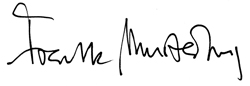 